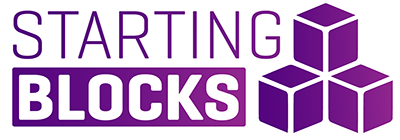 Starting Blocks – application formDon’t forget to attach as much additional information as possible to support your application and contact is 01494 476288 if you need any support completing the form.Please ensure you have read the terms of reference before submitting the application form to springboard@redkitehousing.org.uk.Project details:Our Privacy PolicyWe will use the information you have given us to help us assess your application and review the success of the Springboard fund.  We will also use this to contact you about other community projects we run – we will not share your information with other parties.  If you do not want to be contacted about further opportunities, please tick here (or you can tell us at any time in the future if you want to stop receiving this information)	Your nameYour postal addressOrganisation namePhone numberEmail addressAre you a Red Kite tenant and live in a Red Kite Property?Name of projectProject social media accountsLocation of project (please give full postal address)Total project cost(if ongoing, please detail full cost per year)Amount requested from Red KiteAmount from other sourcesAs far as you are aware, are you related to, live with or have a relationship with any of our current employees, tenants, leaseholders or Board members? If yes, please give details:As far as you are aware, are you related to, live with or have a relationship with any of our current employees, tenants, leaseholders or Board members? If yes, please give details:As far as you are aware, are you related to, live with or have a relationship with any of our current employees, tenants, leaseholders or Board members? If yes, please give details:Please provide a brief summary of your project, outlining why you are applying for funding.Please provide a brief summary of your project, outlining why you are applying for funding.Please provide a brief summary of your project, outlining why you are applying for funding.Who will benefit and how many people will be positively impacted over 12 months?Who will benefit and how many people will be positively impacted over 12 months?Who will benefit and how many people will be positively impacted over 12 months?How will you promote your project? Will you work in partnership?How will you promote your project? Will you work in partnership?How will you promote your project? Will you work in partnership?Please clearly outline what you need the funding for and from where the funding is expected to come from e.g. funding from Red Kite Community Housing, money from yourself, money from other sources.Please clearly outline what you need the funding for and from where the funding is expected to come from e.g. funding from Red Kite Community Housing, money from yourself, money from other sources.Please clearly outline what you need the funding for and from where the funding is expected to come from e.g. funding from Red Kite Community Housing, money from yourself, money from other sources.What for?Paid for by?AmountTotal cost of project:Total cost of project:£Is your project accessible to all?Please include details if you will be charging people to access your project.How will you know if the project is a success? What risks have you considered?Please tell us how you propose to work in partnership with Red Kite?Do you have anything else to add to support your application?If you are working with children, young people or vulnerable adults please confirm you have the appropriate safeguarding in place?